網址https://ques.cher.ntnu.edu.tw/ques/101grade10/請選擇您的畢業國中(以縣市改制後為準)即可開始填寫。敬請每位新生於9月30日前上網填寫，以利彙整。親愛的高一學生，你好：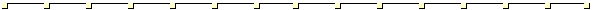 　　恭喜你國中畢業，升入中等教育的另一階段：後期中等教育（高中、高職、五專、進修學校），跨出成長的一大步。　　為了瞭解這個階段學校辦學與學生學習的情況與意見，教育部特辦理調查，作為學校辦學與政府政策擬定參考。你所填答的資料將成為國家後期中等教育資料庫重要部份。資料的正確性會影響到對現況的了解，請你務必親自填答，根據自己真實的現況與想法回答，不需要參考別人的意見回答，政府與學校才能獲得可靠的資料，以改進教育。你的填答資料，除了一般學校「學生綜合資料表」相同的內容將提供給學校建檔參考外，其餘都將保密，你的答案不會被辨識出，敬請放心。為了感謝你的協助，調查單位將提供多項大獎。花十多分鐘填寫問卷，一舉數得，何樂而不為？以下有幾點注意事項，請你在填答前仔細閱讀：填答前請先妥善準備以下資料，以免填寫問卷時因為無法回答問題而「卡關」：（1）個人身份證號碼、國中畢業學校名稱(登入問卷填答系統必要)；身高體重、基測或北北基聯測各科成績。（2）家長或監護人基本資料(年齡、族群身份、工作單位名稱、職稱、最高教育程度、電子郵件信箱、手機及辦公室電話號碼)。（3）家庭資料(家中住址、郵遞區號、電話、是否打算申請高中職五專齊一學費方案)、其他題目學生應能根據個人意見填答。（第一頁，共二頁）若你填到一半因故無法繼續填答，問卷系統有儲存功能。請你將一頁完整填完，並且點擊最下方之「下一頁」後再離開，再次登入後，就可以由上次離開的地方繼續填答！。            為了妥善保護你的填答資料，本中心已通過了國際資訊安全ISMS的認證，在系統端有妥善的防護措施。但是，網路上的駭客與惡意程式等攻擊手法日新月異，所以，我們在此提醒你，在填答前注意下列事項，才能使資訊安全更加完善！（1）為防止釣魚網頁的危害及個人資訊遭竊取，在登入網站首頁後，請先檢視網址是否完全符合。一般來說，安全網頁網址開頭為https表示此網站已通過安全認證並加密，例如問卷網址：https://ques.cher.ntnu.edu.tw/ques/101grade10/（2）再進一步查看網址列右方是否出現「鎖頭」圖案(圖示範例為IE瀏覽器)，點選鎖頭圖示會出現「網站識別」視窗，再確認網域名稱是否相符，若相同表示本網站可安心瀏覽。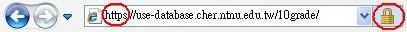 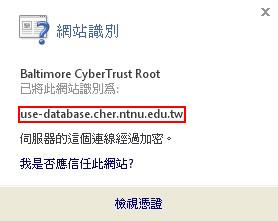 　　請用問卷把你的現況與真實想法告訴我們。若有任何問題或建議，請與學校聯絡，或與本中心聯絡(USEdatabase@deps.ntnu.edu.tw) 。先謝謝你囉！預祝中大獎！也祝你學習愉快！收穫滿滿！ 教育部中教司、中部辦公室國立臺灣師範大學教育研究與評鑑中心「後期中等教育整合資料庫」計畫團隊敬上（第二頁，共二頁）